Ескіз арт-об’єкта 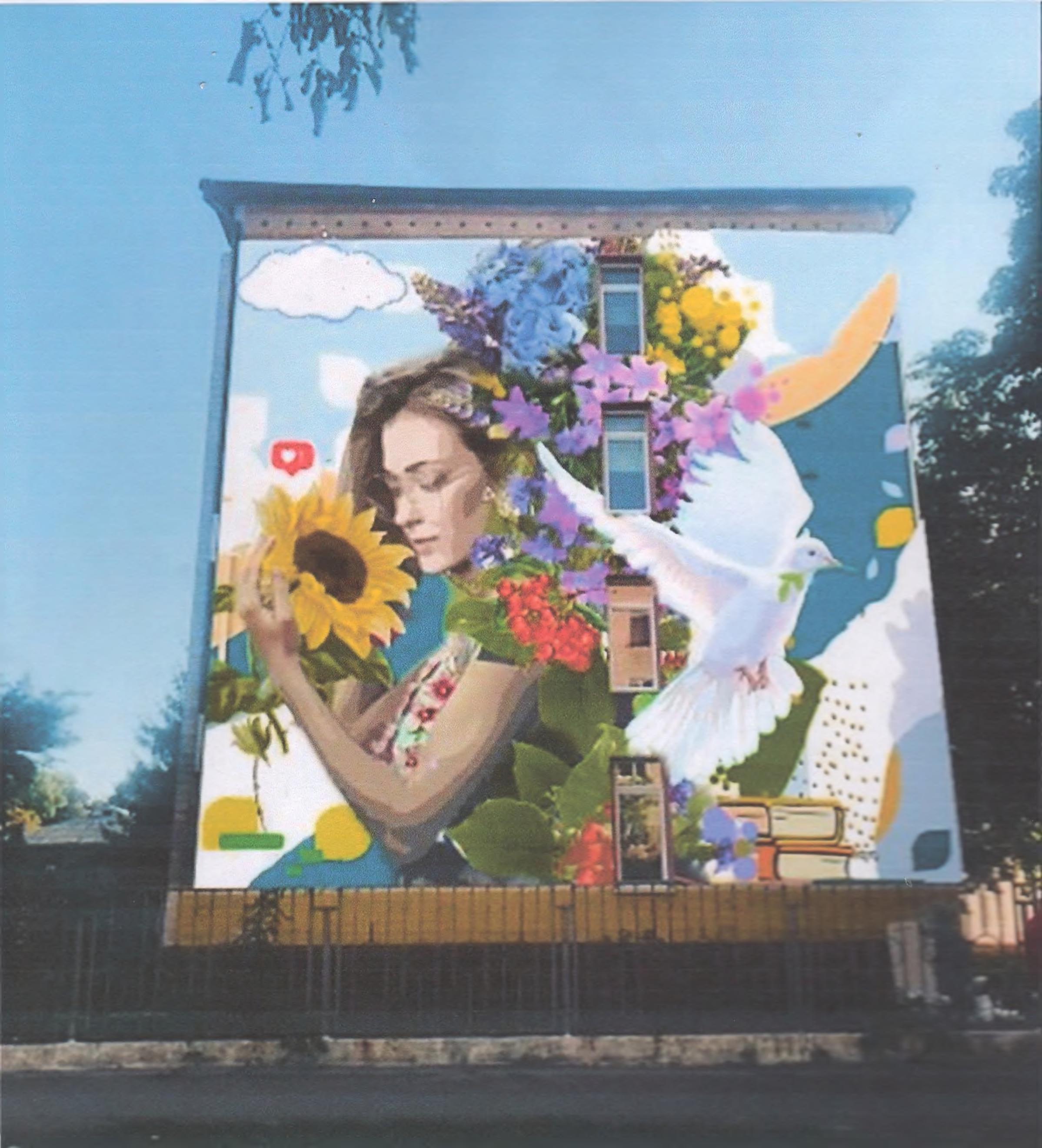 Начальник управління містобудуваннята архітектури міської ради							В.М.Тесленко